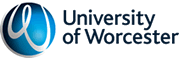 Managing Placements and Work-Based Learning:  Audit Record1	This audit record has been designed to provide course leaders, Institutes, collaborative partners and the University with some assurance that the management of placement and work-based learning (WBL) activity which is integral to a programme of study meets national expectations of best practice in managing placements and work-based learning opportunities.  It is based on the UK Quality Code for Higher Education, Part B, Chapter B3 Learning and Teaching, (QAA 2012) and Chapter B10 Managing higher education provision with others (QAA 2012), and takes account of the UCEA/USHA Health and Safety Guidance for the placement of HE students (2009).2	It is important that the arrangements for assuring quality and standards of placement and work-based learning are as rigorous, secure and open to scrutiny as those for programmes provided wholly within the institution and through conventional class-based modes of teaching and learning.  This audit is intended to support course teams, Institutes and the University in ensuring that due consideration has been given to the management of placements and WBL in course design, approval and periodic review and that appropriate arrangements are in place to manage the placement/WBL experience.  3	The University has a ‘Policy on the Management of Placement and Work-based Learning’, which forms the reference point for this document.  The policy recognises that placement and work-based learning can take many different forms, including differences in the relationship of the student to the workplace and employer.  The policy provides the threshold requirements for defined categories of placement (see Policy - Annex 1).  Given the variation in arrangements and relationships it is not possible to define in which circumstances all aspects set out in this audit apply.  It is for course teams, in conjunction with the Academic Quality Unit (AQU), to consider the applicability of the audit, and for Institutes and AQU officers through the course approval and periodic review processes to ensure discussion takes place in relation to the completed audit record.4	For the purposes of this document, the term placement has been used throughout – this is intended to cover any part of a course (whether mandatory or optional) where the student is required to spend time in the workplace (or similar) in order to undertake the learning. The nature of the learning activity, its purpose and the context in which it is undertaken, will mean that not all features of practice set out in the audit will apply.  If in doubt, please consult the Policy or seek further guidance from the AQU.5	Central to the effective management of placements and work-based learning is the assessment of risk.  The ‘University Risk Assessment Form for Placement Learning’ is intended to assist course teams with this. This is completed by University of Worcester (or collaborative partner) staff prior to approval of placements. In addition, the ‘Placement Providers’ Health and Safety Questionnaire’ outlines the health and safety arrangements that must be confirmed by the placement provider prior to a student commencing a placement/work place experience. Students are expected to complete the ‘Student Placement Conduct and Health and Safety Agreement’ prior to undertaking placements.  It is recommended that the course team consider the policy and associated documentation before completing this audit.  There is scope to consider equivalency of partner documentation through the course approval process.6	This audit record should be completed by the member of staff within the course team responsible for the placement or work-based learning experience (often one or more modules).  Each section concludes with a further information/comments/hyperlinks box.  This can be used to provide hyperlinks to the documents (e.g. course, student, placement provider or mentor documentation) and/or to explain aspects of the response if this is thought necessary.7	The record is intended to be both an assurance and enhancement tool. There may be instances where some development or review work is necessary.  This should be identified on the audit record and the timeline for completion of the development work and how this will be monitored added in the further information boxes.     8	It is intended that each course, where there is placement or work-based learning experience of some kind, will maintain the audit record.  It will be considered as part of course approval, periodic review and re-approval and where new placement/WBL modules are approved through Institute Quality Committees.  Completion of the audit record and actions taken related to areas for development will be confirmed through the Course Annual Evaluation Report.   Revision HistoryManaging Placements and Work-Based Learning: Audit RecordKey for tick boxes below:  Y = Yes, N = No, N/A = Not Applicable, F/D = For DevelopmentDate Approved12th July 2012 (Version 1.1a)Approval AuthorityAcademic BoardAuthor of Original DocumentDirector of Quality and Educational Development (2012)Date of CommencementJuly 2012Amendment DatesSee Revision History belowDate for Next Review2019/2020Related Policies, Procedures, Guidance, Forms or TemplatesPolicy on the Management of Placement and Work-based Learning (approved July 2016)University Risk Assessment Form for Placement Learning (Appendix 1)Placement Providers' Health and Safety Questionnaire (Appendix 2)Student Placement Conduct and Health and Safety Agreement (Appendix 3)Guidance for staff in managing Work placements for disabled studentsPolicy/Policies/Procedures Superseded by this documentManaging Work-Based Learning and Placements: Audit Record (2012)CommitteeDateChange-10th July 2017Reviewed by Head of Collaborative Programmes and updated to reflect new ‘Management of Placement and WBL Policy’ (approved July 2016) -8th November 2013Para 1 weblinks updated-8th November 2013Para 2 updated to reflect updated QAA UK Quality CodeModule code(s) - if relevantCredits and/or hoursMandatory placement(s)Optional placement(s)Other (please give detail)Brief description of purpose and nature of placement(s)1Programme design: Learning Outcomes Y✓N✓N/A✓F/D✓1.1Do the learning outcomes for the placement contribute to the aims and overall learning outcomes of the programme?1.2Have learning outcomes been benchmarked to:Have learning outcomes been benchmarked to:Have learning outcomes been benchmarked to:Have learning outcomes been benchmarked to:Have learning outcomes been benchmarked to:1.2FHEQ?1.2FD Characteristic and/or Subject Benchmark statements?1.2National Occupational Standards?1.2professional and statutory regulatory body (PSRB) requirements?1.2other (please specify)?1.3Is there a process for approving any student negotiated learning outcomes to ensure these are appropriate?1.4Is there a process for ensuring the student and the placement provider/employer/mentor understand the learning outcomes (eg through a learning contract or agreement)?Further information/comments/hyperlinks/actionsFurther information/comments/hyperlinks/actionsFurther information/comments/hyperlinks/actionsFurther information/comments/hyperlinks/actionsFurther information/comments/hyperlinks/actionsFurther information/comments/hyperlinks/actions2Programme design: Assessment Y✓N✓N/A✓F/D✓2.1How is the placement assessed:How is the placement assessed:How is the placement assessed:How is the placement assessed:How is the placement assessed:2.1specific practice standards/competencies must be demonstrated? 2.1portfolio of competence and associated evidence of learning?2.1reflective portfolio of learning through work?2.1placement project?2.1other (please specify)?2.2Is the placement provider/employer or placement mentor involved in the assessment?2.3If yes, indicate how this works:If yes, indicate how this works:If yes, indicate how this works:If yes, indicate how this works:If yes, indicate how this works:2.3provides informal/developmental feedback on student competence and achievement in the work-place2.3formally assesses student competence on pass/fail basis 2.3formally assesses student competence and grades achievement 2.3contributes to the grading of student’s work in conjunction with academic staff 2.3other (please specify). 2.4Where a placement provider/employer is formally involved in the assessment process, are there arrangements in place for:Where a placement provider/employer is formally involved in the assessment process, are there arrangements in place for:Where a placement provider/employer is formally involved in the assessment process, are there arrangements in place for:Where a placement provider/employer is formally involved in the assessment process, are there arrangements in place for:Where a placement provider/employer is formally involved in the assessment process, are there arrangements in place for:2.4briefing for their role in assessment?2.4moderation?recording outcomes?2.5Is the external examiner involved in moderating the standards of placement outcomes? 2.6If yes, please indicate if:If yes, please indicate if:If yes, please indicate if:If yes, please indicate if:If yes, please indicate if:2.6role of the external examiner(s) in moderating standards of placement outcomes is articulated in course documentation 2.6arrangements are in place to communicate to the external examiner(s) their role in moderating standards of placement outcomesFurther information/comments/hyperlinksFurther information/comments/hyperlinksFurther information/comments/hyperlinksFurther information/comments/hyperlinksFurther information/comments/hyperlinksFurther information/comments/hyperlinks3Programme design: InformationY✓N✓N/A✓F/D✓3.1Is there a specific handbook/guide for students setting out processes/procedures and associated information about the placement?3.2Is there a specific handbook/guide or equivalent for placement providers setting out processes/procedures and associated information about the placement (including role in assessment if applicable)?3.3Is there a specific handbook/guide or equivalent for placement mentors (or equivalent) setting out processes/procedures and associated information about the placement (including role in assessment if applicable)?3.4Is the placement tutor aware of and prepared for their responsibilities with regards to risk assessments, and to health and safety and equalities legislation?Further information/comments/hyperlinksFurther information/comments/hyperlinksFurther information/comments/hyperlinksFurther information/comments/hyperlinksFurther information/comments/hyperlinksFurther information/comments/hyperlinks4Procedures : Securing a placement experienceY✓N✓N/A✓F/D✓4.1Is the student responsible for securing the placement?4.2Are students given support in identifying possible employers/companies providing appropriate placements?4.3Do students receive a timely formal briefing about the placement process?4.4If applicable to securing placements, are students offered help in completing application forms, producing CVs and preparing for interviews?4.5Are students made aware of their responsibilities prior to commencing a period of placement, including:Are students made aware of their responsibilities prior to commencing a period of placement, including:Are students made aware of their responsibilities prior to commencing a period of placement, including:Are students made aware of their responsibilities prior to commencing a period of placement, including:Are students made aware of their responsibilities prior to commencing a period of placement, including:4.5as representatives of the University and, where appropriate, the partner institution towards the placement provider and its customers/clients/patients and employees?4.5in relation to health and safety and related risks, including in relation to themselves for managing their learning and professional relationships?4.5for appropriate understanding and awareness of ethical and health and safety issues?4.5for recording their progress and achievements?4.5for alerting the placement provider and University to problems with the placement that might prevent the progress or satisfactory completion of the placement?4.5in relation to whistleblowing and/or raising concerns or complaints about specific matters of concern whilst in placement?the requirement to sign the Student Placement Conduct and Health and Safety Agreement  4.6Are students made aware of their rights concerning a period of a placement, including their rights to:Are students made aware of their rights concerning a period of a placement, including their rights to:Are students made aware of their rights concerning a period of a placement, including their rights to:Are students made aware of their rights concerning a period of a placement, including their rights to:Are students made aware of their rights concerning a period of a placement, including their rights to:4.6a safe working environment? 4.6be treated in accordance with equalities legislation?Further information/comments/hyperlinksFurther information/comments/hyperlinksFurther information/comments/hyperlinksFurther information/comments/hyperlinksFurther information/comments/hyperlinksFurther information/comments/hyperlinks5Procedures: Placement Approval (see Management of Placement and WBL Policy – Annex 1 ‘Categories of Placement’ and Placement Approval Checklist)Y✓N✓N/A✓F/D✓5.1Is there a clear written procedure for approving placements?5.2Does this involve a risk assessment undertaken and recorded by the placement coordinator/tutor? 5.3Is evidence relating to Employer and Public Liability Insurance required, recorded and the record kept up-to-date for each placement provider?5.4Where satisfactory DBS is required, is there an effective process in place for monitoring and recording DBS status before the student goes on placement?5.5Is there a written agreement specifying the responsibilities of each of the parties during placement:the HE institution?the student?the placement organisation/company? the placement mentor?5.6Is this agreement signed by each party? 5.7Is there a named contact/supervisor responsible for the student in the placement/company? Further information/comments/hyperlinksFurther information/comments/hyperlinksFurther information/comments/hyperlinksFurther information/comments/hyperlinksFurther information/comments/hyperlinksFurther information/comments/hyperlinks6Placement Support Placement Support Y✓Y✓N✓N✓N/A✓N/A✓F/D✓F/D✓6.1Is there a named, suitably prepared or experienced, and approved University (or partner) placement coordinator/tutor responsible for the students? Is there a named, suitably prepared or experienced, and approved University (or partner) placement coordinator/tutor responsible for the students? 6.2Is there clear written information for placement providers on their responsibilities and role?Is there clear written information for placement providers on their responsibilities and role?6.3Is there clear written communication for the placement provider/mentor/supervisor or similar covering the following:Is there clear written communication for the placement provider/mentor/supervisor or similar covering the following:Is there clear written communication for the placement provider/mentor/supervisor or similar covering the following:Is there clear written communication for the placement provider/mentor/supervisor or similar covering the following:Is there clear written communication for the placement provider/mentor/supervisor or similar covering the following:Is there clear written communication for the placement provider/mentor/supervisor or similar covering the following:Is there clear written communication for the placement provider/mentor/supervisor or similar covering the following:Is there clear written communication for the placement provider/mentor/supervisor or similar covering the following:Is there clear written communication for the placement provider/mentor/supervisor or similar covering the following:Is there clear written communication for the placement provider/mentor/supervisor or similar covering the following:6.3learning outcomes for the placement and programme?learning outcomes for the placement and programme?6.3roles and responsibilities of the student, the University and the placement provider? roles and responsibilities of the student, the University and the placement provider? 6.3contact details for the placement coordinator/tutor or placement office?contact details for the placement coordinator/tutor or placement office?6.3guidance on the expectations, responsibilities etc of the placement supervisor/mentor? guidance on the expectations, responsibilities etc of the placement supervisor/mentor? 6.3details of policy and procedures relating to how students and placement providers should raise concerns and/or complaints? details of policy and procedures relating to how students and placement providers should raise concerns and/or complaints? 6.3details of how student progress will be monitored, assessed and recorded?details of how student progress will be monitored, assessed and recorded?6.3the procedures for reporting information about student progress, and for providing feedback on the placement process?the procedures for reporting information about student progress, and for providing feedback on the placement process?6.3clear information about the action to take if they are no longer able to offer placement learning opportunities?clear information about the action to take if they are no longer able to offer placement learning opportunities?6.4Is there an ongoing process to monitor progress in the placement and to monitor the student experience? Is there an ongoing process to monitor progress in the placement and to monitor the student experience? 6.5Is this clearly communicated to the student and to the placement mentor?Is this clearly communicated to the student and to the placement mentor?6.6Are all parties provided with advice and guidance on what to do if there are concerns about the placement experience and/or the progress of the student?Are all parties provided with advice and guidance on what to do if there are concerns about the placement experience and/or the progress of the student?6.7Are there processes in place for the student to reflect on learning from the placement when it has been completed and to evaluate the placement learning experience?Are there processes in place for the student to reflect on learning from the placement when it has been completed and to evaluate the placement learning experience?Further information/comments/hyperlinksFurther information/comments/hyperlinksFurther information/comments/hyperlinksFurther information/comments/hyperlinksFurther information/comments/hyperlinksFurther information/comments/hyperlinksFurther information/comments/hyperlinksFurther information/comments/hyperlinksFurther information/comments/hyperlinksFurther information/comments/hyperlinksFurther information/comments/hyperlinks77Monitoring and Review Monitoring and Review Y✓Y✓N✓N✓N/A✓N/A✓F/D✓F/D✓7.17.1Is feedback collected from students on the placement processes and procedures, and on the placement experience and the support provided by the placement provider/employer and mentor?Is feedback collected from students on the placement processes and procedures, and on the placement experience and the support provided by the placement provider/employer and mentor?7.27.2If so, is this done through:If so, is this done through:If so, is this done through:If so, is this done through:If so, is this done through:If so, is this done through:If so, is this done through:If so, is this done through:If so, is this done through:If so, is this done through:7.27.2module evaluation?module evaluation?7.27.2placement feedback questionnaires?placement feedback questionnaires?7.27.2focus groups?focus groups?7.27.2other (please specify)?other (please specify)?7.37.3Is the feedback used to monitor the quality of the placement providers and the experiences offered to students?Is the feedback used to monitor the quality of the placement providers and the experiences offered to students?7.47.4Is the feedback used to identify enhancement opportunities in relation to process, support, etc?Is the feedback used to identify enhancement opportunities in relation to process, support, etc?7.57.5Is feedback collected from the placement supervisors/mentors or equivalent on the placement arrangements and support provided by the University or partner? Is feedback collected from the placement supervisors/mentors or equivalent on the placement arrangements and support provided by the University or partner? 7.67.6If so, is this done through:If so, is this done through:If so, is this done through:If so, is this done through:If so, is this done through:If so, is this done through:If so, is this done through:If so, is this done through:If so, is this done through:If so, is this done through:7.67.6feedback questionnaires?feedback questionnaires?7.67.6annual briefing/review events/meetings?annual briefing/review events/meetings?7.67.6other (please specify)?other (please specify)?7.77.7Do placement supervisors/mentors or equivalent receive information on the results of the feedback (from themselves as a group, and also from students), with any developments for improvement identified?Do placement supervisors/mentors or equivalent receive information on the results of the feedback (from themselves as a group, and also from students), with any developments for improvement identified?7.87.8Is feedback collected from the placement provider/employer or equivalent?Is feedback collected from the placement provider/employer or equivalent?7.97.9If so, is this done through: If so, is this done through: If so, is this done through: If so, is this done through: If so, is this done through: If so, is this done through: If so, is this done through: If so, is this done through: If so, is this done through: If so, is this done through: 7.97.9feedback questionnaires?feedback questionnaires?7.97.9liaison meetings?liaison meetings?7.97.9other (please specify)?other (please specify)?7.107.10Do employers receive information on the results of feedback?Do employers receive information on the results of feedback?7.117.11Does the AER make specific reference to evaluation of the placement experience?Does the AER make specific reference to evaluation of the placement experience?7.127.12Does the placement co-ordinator make regular use of external quality reports (eg from Care Quality Commission or Ofsted) in relation to placement providers?Does the placement co-ordinator make regular use of external quality reports (eg from Care Quality Commission or Ofsted) in relation to placement providers?Further information/comments/hyperlinksFurther information/comments/hyperlinksFurther information/comments/hyperlinksFurther information/comments/hyperlinksFurther information/comments/hyperlinksFurther information/comments/hyperlinksFurther information/comments/hyperlinksFurther information/comments/hyperlinksFurther information/comments/hyperlinksFurther information/comments/hyperlinksFurther information/comments/hyperlinksFurther information/comments/hyperlinksAreas for development Areas for development Areas for development ActionBy whomBy whenName of person completing audit: Date of completion of audit:Signature of course leader: